Идет коза рогатая…или как мы весело провели время!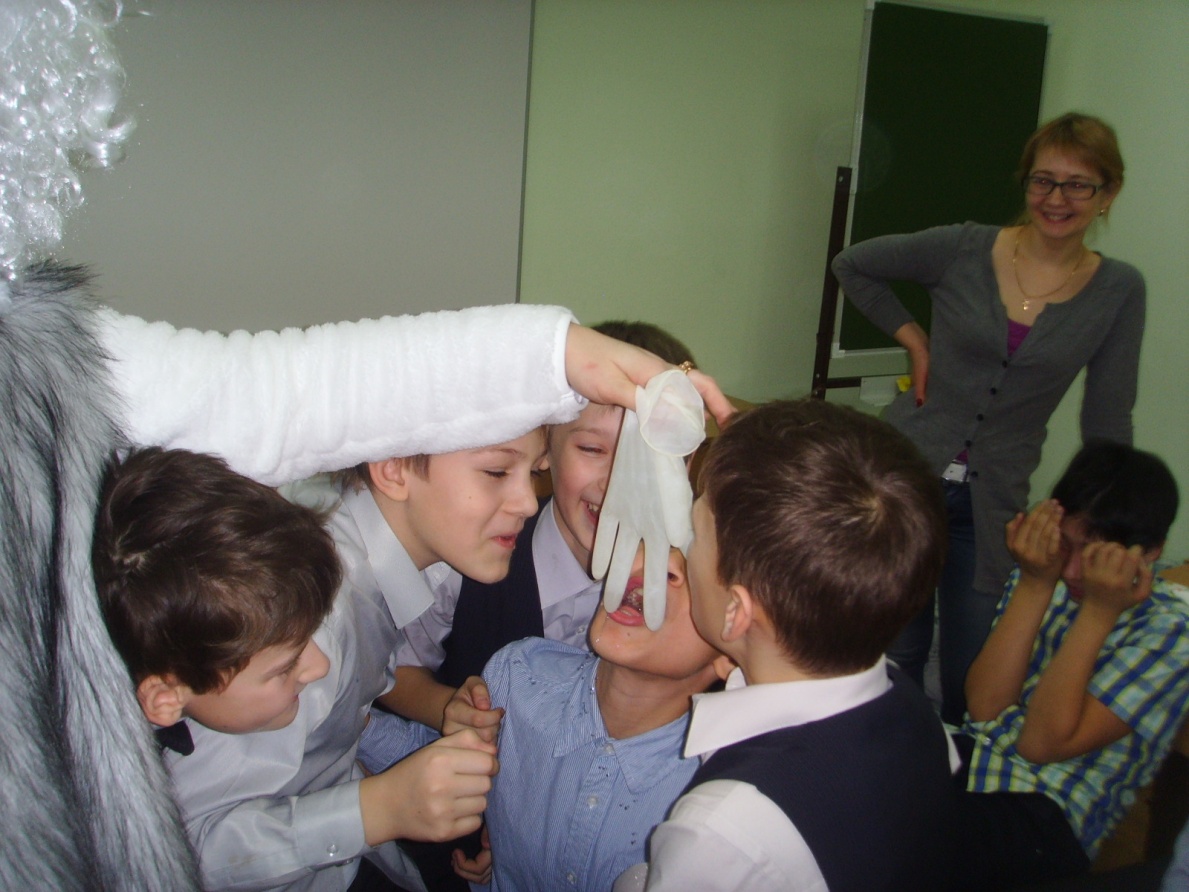 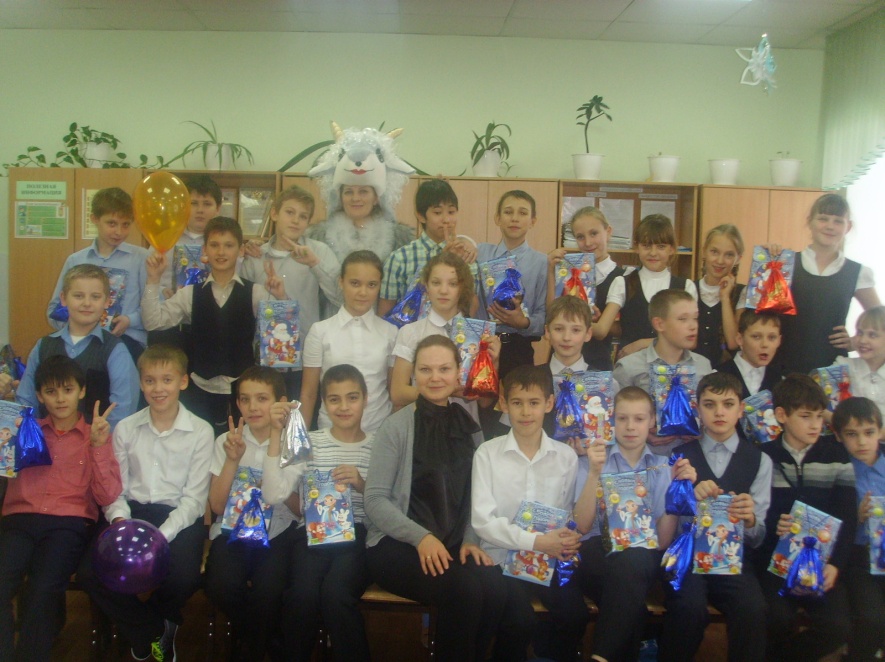 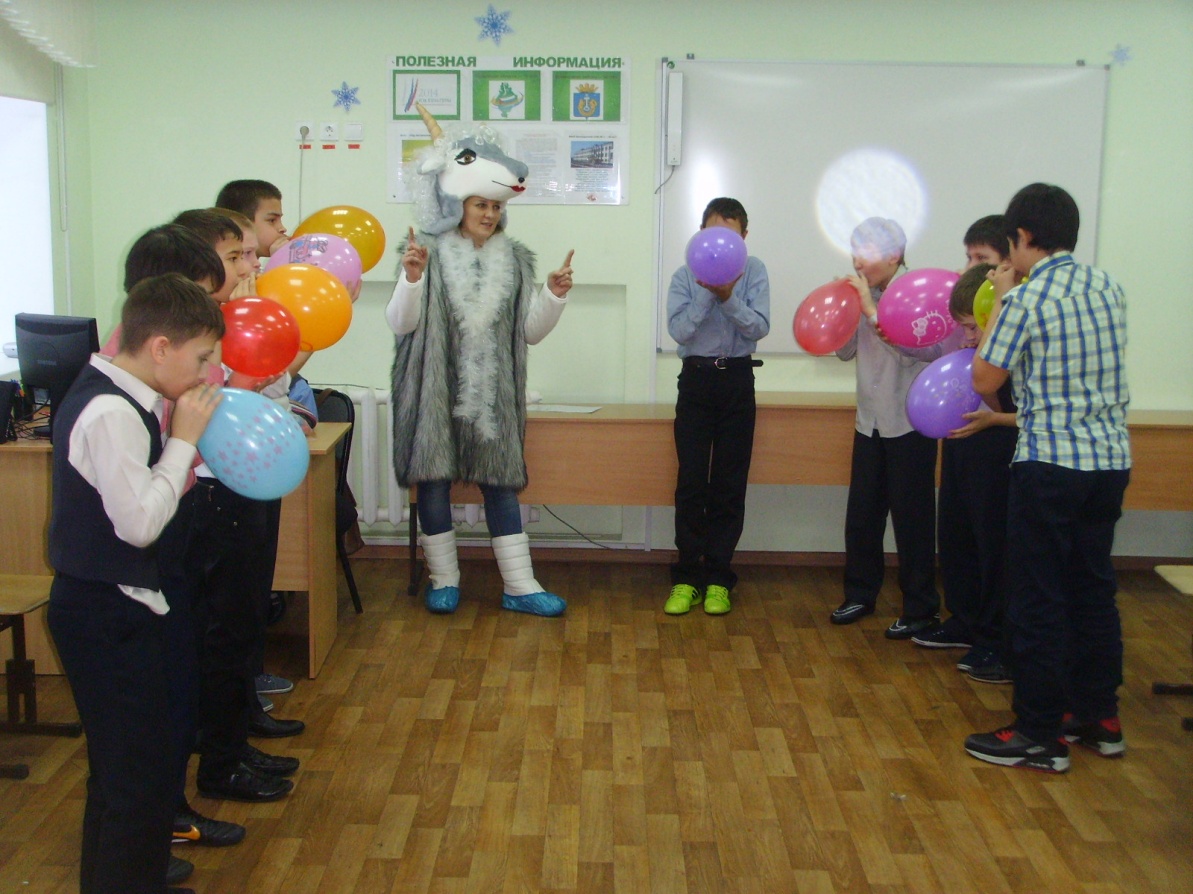 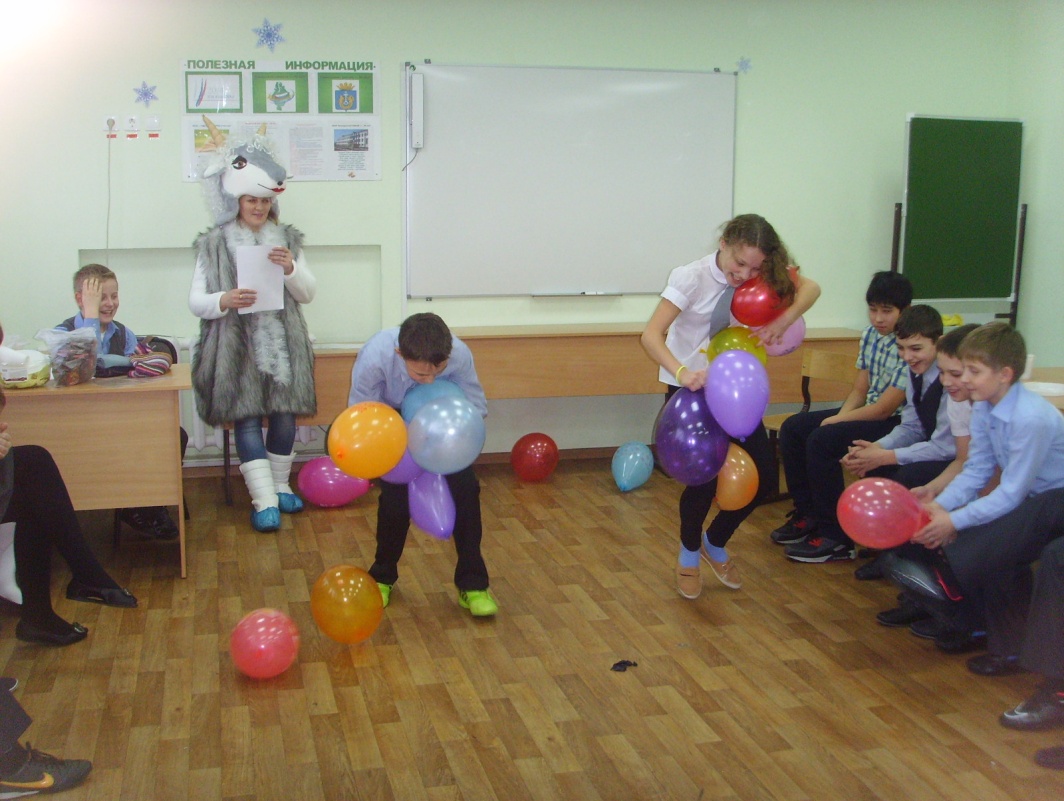 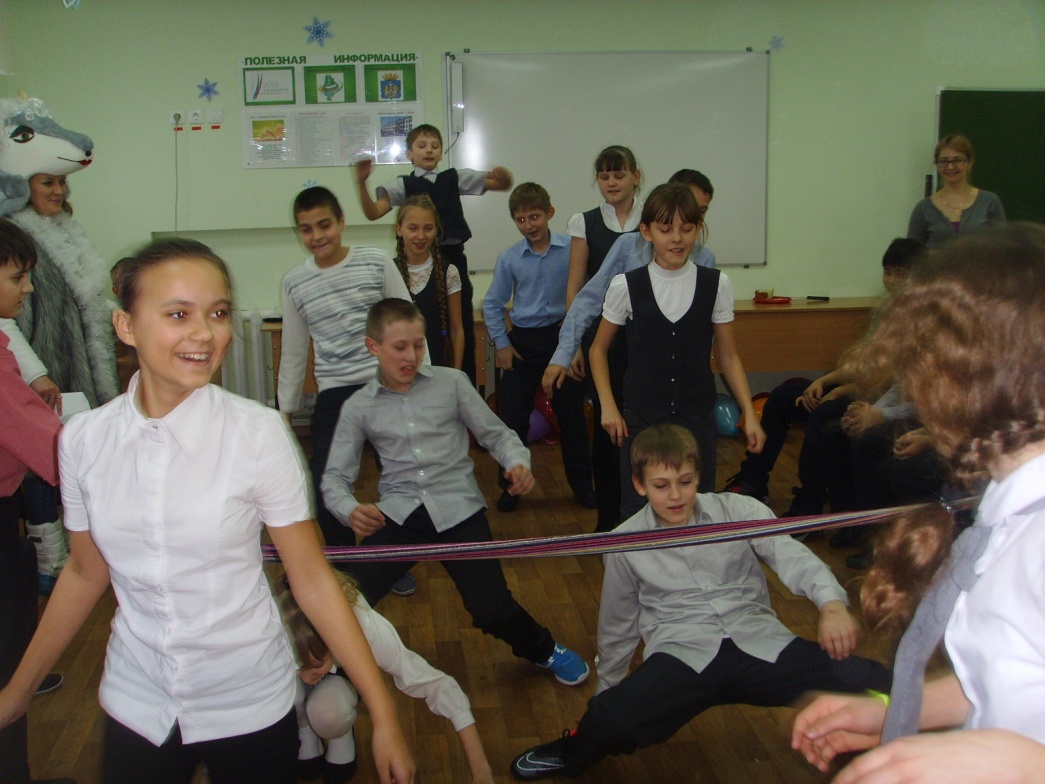 